АДМИНИСТРАЦИЯ ГОРОДА НИЖНЕВАРТОВСКАПОСТАНОВЛЕНИЕот 3 ноября 2015 г. N 1953ОБ УТВЕРЖДЕНИИ МУНИЦИПАЛЬНОЙ ПРОГРАММЫ "РАЗВИТИЕ МАЛОГОИ СРЕДНЕГО ПРЕДПРИНИМАТЕЛЬСТВА НА ТЕРРИТОРИИ ГОРОДАНИЖНЕВАРТОВСКА"В соответствии со статьей 179 Бюджетного кодекса Российской Федерации, Федеральными законами от 24.07.2007 N 209-ФЗ "О развитии малого и среднего предпринимательства в Российской Федерации", от 06.10.2003 N 131-ФЗ "Об общих принципах организации местного самоуправления в Российской Федерации", постановлением Правительства Ханты-Мансийского автономного округа - Югры от 30.12.2021 N 633-п "О мерах по реализации государственной программы Ханты-Мансийского автономного округа - Югры "Развитие экономического потенциала", руководствуясь решением Думы города от 28.08.2015 N 836 "Об одобрении проекта муниципальной программы "Развитие малого и среднего предпринимательства на территории города Нижневартовска на 2016 - 2020 годы":(в ред. постановлений Администрации города Нижневартовска от 05.10.2018 N 1271, от 19.09.2019 N 773, от 05.05.2022 N 298)1. Утвердить муниципальную программу "Развитие малого и среднего предпринимательства на территории города Нижневартовска" согласно приложению.(в ред. постановлений Администрации города Нижневартовска от 05.10.2018 N 1271, от 30.06.2021 N 545)2. Пресс-службе администрации города (Н.В. Ложева) опубликовать постановление в газете "Варта".3. Постановление вступает в силу с 01.01.2016.4. Контроль за выполнением постановления возложить на заместителя главы города по экономике и финансам И.Н. Мурашко.(в ред. постановлений Администрации города Нижневартовска от 15.06.2018 N 842, от 31.10.2019 N 892, от 26.01.2022 N 32)Глава администрации городаА.А.БАДИНАПриложениек постановлениюадминистрации городаот 03.11.2015 N 1953МУНИЦИПАЛЬНАЯ ПРОГРАММА"РАЗВИТИЕ МАЛОГО И СРЕДНЕГО ПРЕДПРИНИМАТЕЛЬСТВАНА ТЕРРИТОРИИ ГОРОДА НИЖНЕВАРТОВСКА"Паспорт муниципальной программы"Развитие малого и среднего предпринимательствана территории города Нижневартовска"--------------------------------<1> Рассчитывается исходя из количества субъектов малого и среднего предпринимательства, фактически получивших финансовую поддержку в рамках муниципальной программы, по итогам года.<2> Рассчитывается исходя из количества фактически проведенных семинаров, "круглых столов" для субъектов малого и среднего предпринимательства, самозанятых граждан по различным аспектам предпринимательской деятельности в рамках задачи 2 муниципальной программы по итогам года.<3> Рассчитывается исходя из количества фактически организованных и проведенных в муниципальном образовании мероприятий, направленных на популяризацию предпринимательства и создание положительного мнения о предпринимательской деятельности, самозанятых гражданах, вовлечение молодежи в предпринимательскую деятельность, выставочно-ярмарочных мероприятий в рамках задачи 2 муниципальной программы по итогам года.<4> Рассчитывается исходя из количества субъектов малого и среднего предпринимательства, фактически получивших информационно-консультационную поддержку в рамках задачи 2 муниципальной программы, по итогам года.<5> Определяется фактическим наличием размещенного на официальном сайте органов местного самоуправления города Нижневартовска перечня приоритетных направлений деятельности для субъектов малого и среднего предпринимательства, сформированного по результатам мониторинга деятельности субъектов малого и среднего предпринимательства, в течение года.<6> Рассчитывается как отношение количества субъектов малого и среднего предпринимательства к среднегодовой численности постоянного населения города, умноженное на 10 000, на основании сведений из Единого реестра субъектов малого и среднего предпринимательства.<7> Рассчитывается в соответствии с методикой расчета показателя, утвержденной постановлением Правительства Российской Федерации от 03.04.2021 N 542 "Об утверждении методик расчета показателей для оценки эффективности деятельности высших должностных лиц (руководителей высших исполнительных органов государственной власти) субъектов Российской Федерации и деятельности органов исполнительной власти субъектов Российской Федерации, а также о признании утратившими силу отдельных положений постановления Правительства Российской Федерации от 17.07.2019 N 915".<8> Рассчитывается исходя из фактического количества участников мероприятий, направленных на популяризацию предпринимательства и создание положительного мнения о предпринимательской деятельности, самозанятых гражданах, вовлечение молодежи в предпринимательскую деятельность, выставочно-ярмарочных мероприятий, проводимых в рамках задачи 2 муниципальной программы, по итогам года.ТаблицаРаспределение финансовых ресурсов муниципальной программыПримечание: средства бюджета автономного округа поступают в рамках государственной программы Ханты-Мансийского автономного округа - Югры "Развитие экономического потенциала".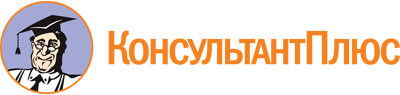 Постановление Администрации города Нижневартовска от 03.11.2015 N 1953
(ред. от 01.03.2024)
"Об утверждении муниципальной программы "Развитие малого и среднего предпринимательства на территории города Нижневартовска"Документ предоставлен КонсультантПлюс

www.consultant.ru

Дата сохранения: 01.04.2024
 Список изменяющих документов(в ред. постановлений Администрации города Нижневартовскаот 31.05.2016 N 773, от 12.09.2016 N 1309, от 31.01.2017 N 123,от 13.04.2017 N 564, от 05.09.2017 N 1347, от 05.02.2018 N 133,от 15.06.2018 N 842, от 26.07.2018 N 1055, от 05.10.2018 N 1271,от 29.10.2018 N 1325, от 19.12.2018 N 1454, от 26.12.2018 N 1492,от 27.06.2019 N 497, от 19.09.2019 N 773, от 31.10.2019 N 892,от 16.12.2019 N 997, от 19.02.2020 N 137, от 29.04.2020 N 388,от 24.07.2020 N 637, от 24.08.2020 N 742, от 17.09.2020 N 821,от 27.10.2020 N 916, от 20.01.2021 N 30, от 26.03.2021 N 251,от 30.06.2021 N 545, от 06.08.2021 N 660, от 01.09.2021 N 736,от 26.01.2022 N 32, от 05.05.2022 N 298, от 21.02.2023 N 136,от 26.10.2023 N 914, от 20.12.2023 N 1127, от 01.03.2024 N 162)Список изменяющих документов(в ред. постановления Администрации города Нижневартовскаот 01.03.2024 N 162)Наименование муниципальной программыРазвитие малого и среднего предпринимательства на территории города НижневартовскаРазвитие малого и среднего предпринимательства на территории города НижневартовскаРазвитие малого и среднего предпринимательства на территории города НижневартовскаРазвитие малого и среднего предпринимательства на территории города НижневартовскаРазвитие малого и среднего предпринимательства на территории города НижневартовскаРазвитие малого и среднего предпринимательства на территории города НижневартовскаРазвитие малого и среднего предпринимательства на территории города НижневартовскаРазвитие малого и среднего предпринимательства на территории города НижневартовскаРазвитие малого и среднего предпринимательства на территории города НижневартовскаРазвитие малого и среднего предпринимательства на территории города НижневартовскаРазвитие малого и среднего предпринимательства на территории города НижневартовскаРазвитие малого и среднего предпринимательства на территории города НижневартовскаРазвитие малого и среднего предпринимательства на территории города НижневартовскаРазвитие малого и среднего предпринимательства на территории города НижневартовскаРазвитие малого и среднего предпринимательства на территории города НижневартовскаРазвитие малого и среднего предпринимательства на территории города НижневартовскаРазвитие малого и среднего предпринимательства на территории города НижневартовскаРазвитие малого и среднего предпринимательства на территории города НижневартовскаРазвитие малого и среднего предпринимательства на территории города НижневартовскаРазвитие малого и среднего предпринимательства на территории города НижневартовскаРазвитие малого и среднего предпринимательства на территории города НижневартовскаРазвитие малого и среднего предпринимательства на территории города НижневартовскаРазвитие малого и среднего предпринимательства на территории города НижневартовскаРазвитие малого и среднего предпринимательства на территории города НижневартовскаРазвитие малого и среднего предпринимательства на территории города НижневартовскаРазвитие малого и среднего предпринимательства на территории города НижневартовскаРазвитие малого и среднего предпринимательства на территории города НижневартовскаРазвитие малого и среднего предпринимательства на территории города НижневартовскаРазвитие малого и среднего предпринимательства на территории города НижневартовскаСроки реализации муниципальной программы2023 - 2036 годы2023 - 2036 годы2023 - 2036 годы2023 - 2036 годы2023 - 2036 годы2023 - 2036 годы2023 - 2036 годы2023 - 2036 годы2023 - 2036 годы2023 - 2036 годы2023 - 2036 годы2023 - 2036 годы2023 - 2036 годы2023 - 2036 годы2023 - 2036 годы2023 - 2036 годы2023 - 2036 годы2023 - 2036 годы2023 - 2036 годы2023 - 2036 годы2023 - 2036 годы2023 - 2036 годы2023 - 2036 годы2023 - 2036 годы2023 - 2036 годы2023 - 2036 годы2023 - 2036 годы2023 - 2036 годы2023 - 2036 годыТип муниципальной программыМуниципальная программаМуниципальная программаМуниципальная программаМуниципальная программаМуниципальная программаМуниципальная программаМуниципальная программаМуниципальная программаМуниципальная программаМуниципальная программаМуниципальная программаМуниципальная программаМуниципальная программаМуниципальная программаМуниципальная программаМуниципальная программаМуниципальная программаМуниципальная программаМуниципальная программаМуниципальная программаМуниципальная программаМуниципальная программаМуниципальная программаМуниципальная программаМуниципальная программаМуниципальная программаМуниципальная программаМуниципальная программаМуниципальная программаКуратор муниципальной программыЗаместитель главы города по экономике и финансамЗаместитель главы города по экономике и финансамЗаместитель главы города по экономике и финансамЗаместитель главы города по экономике и финансамЗаместитель главы города по экономике и финансамЗаместитель главы города по экономике и финансамЗаместитель главы города по экономике и финансамЗаместитель главы города по экономике и финансамЗаместитель главы города по экономике и финансамЗаместитель главы города по экономике и финансамЗаместитель главы города по экономике и финансамЗаместитель главы города по экономике и финансамЗаместитель главы города по экономике и финансамЗаместитель главы города по экономике и финансамЗаместитель главы города по экономике и финансамЗаместитель главы города по экономике и финансамЗаместитель главы города по экономике и финансамЗаместитель главы города по экономике и финансамЗаместитель главы города по экономике и финансамЗаместитель главы города по экономике и финансамЗаместитель главы города по экономике и финансамЗаместитель главы города по экономике и финансамЗаместитель главы города по экономике и финансамЗаместитель главы города по экономике и финансамЗаместитель главы города по экономике и финансамЗаместитель главы города по экономике и финансамЗаместитель главы города по экономике и финансамЗаместитель главы города по экономике и финансамЗаместитель главы города по экономике и финансамОтветственный исполнитель муниципальной программыДепартамент экономического развития администрации городаДепартамент экономического развития администрации городаДепартамент экономического развития администрации городаДепартамент экономического развития администрации городаДепартамент экономического развития администрации городаДепартамент экономического развития администрации городаДепартамент экономического развития администрации городаДепартамент экономического развития администрации городаДепартамент экономического развития администрации городаДепартамент экономического развития администрации городаДепартамент экономического развития администрации городаДепартамент экономического развития администрации городаДепартамент экономического развития администрации городаДепартамент экономического развития администрации городаДепартамент экономического развития администрации городаДепартамент экономического развития администрации городаДепартамент экономического развития администрации городаДепартамент экономического развития администрации городаДепартамент экономического развития администрации городаДепартамент экономического развития администрации городаДепартамент экономического развития администрации городаДепартамент экономического развития администрации городаДепартамент экономического развития администрации городаДепартамент экономического развития администрации городаДепартамент экономического развития администрации городаДепартамент экономического развития администрации городаДепартамент экономического развития администрации городаДепартамент экономического развития администрации городаДепартамент экономического развития администрации городаСоисполнители муниципальной программыДепартамент общественных коммуникаций и молодежной политики администрации города;муниципальное казенное учреждение "Управление материально-технического обеспечения деятельности органов местного самоуправления города Нижневартовска"Департамент общественных коммуникаций и молодежной политики администрации города;муниципальное казенное учреждение "Управление материально-технического обеспечения деятельности органов местного самоуправления города Нижневартовска"Департамент общественных коммуникаций и молодежной политики администрации города;муниципальное казенное учреждение "Управление материально-технического обеспечения деятельности органов местного самоуправления города Нижневартовска"Департамент общественных коммуникаций и молодежной политики администрации города;муниципальное казенное учреждение "Управление материально-технического обеспечения деятельности органов местного самоуправления города Нижневартовска"Департамент общественных коммуникаций и молодежной политики администрации города;муниципальное казенное учреждение "Управление материально-технического обеспечения деятельности органов местного самоуправления города Нижневартовска"Департамент общественных коммуникаций и молодежной политики администрации города;муниципальное казенное учреждение "Управление материально-технического обеспечения деятельности органов местного самоуправления города Нижневартовска"Департамент общественных коммуникаций и молодежной политики администрации города;муниципальное казенное учреждение "Управление материально-технического обеспечения деятельности органов местного самоуправления города Нижневартовска"Департамент общественных коммуникаций и молодежной политики администрации города;муниципальное казенное учреждение "Управление материально-технического обеспечения деятельности органов местного самоуправления города Нижневартовска"Департамент общественных коммуникаций и молодежной политики администрации города;муниципальное казенное учреждение "Управление материально-технического обеспечения деятельности органов местного самоуправления города Нижневартовска"Департамент общественных коммуникаций и молодежной политики администрации города;муниципальное казенное учреждение "Управление материально-технического обеспечения деятельности органов местного самоуправления города Нижневартовска"Департамент общественных коммуникаций и молодежной политики администрации города;муниципальное казенное учреждение "Управление материально-технического обеспечения деятельности органов местного самоуправления города Нижневартовска"Департамент общественных коммуникаций и молодежной политики администрации города;муниципальное казенное учреждение "Управление материально-технического обеспечения деятельности органов местного самоуправления города Нижневартовска"Департамент общественных коммуникаций и молодежной политики администрации города;муниципальное казенное учреждение "Управление материально-технического обеспечения деятельности органов местного самоуправления города Нижневартовска"Департамент общественных коммуникаций и молодежной политики администрации города;муниципальное казенное учреждение "Управление материально-технического обеспечения деятельности органов местного самоуправления города Нижневартовска"Департамент общественных коммуникаций и молодежной политики администрации города;муниципальное казенное учреждение "Управление материально-технического обеспечения деятельности органов местного самоуправления города Нижневартовска"Департамент общественных коммуникаций и молодежной политики администрации города;муниципальное казенное учреждение "Управление материально-технического обеспечения деятельности органов местного самоуправления города Нижневартовска"Департамент общественных коммуникаций и молодежной политики администрации города;муниципальное казенное учреждение "Управление материально-технического обеспечения деятельности органов местного самоуправления города Нижневартовска"Департамент общественных коммуникаций и молодежной политики администрации города;муниципальное казенное учреждение "Управление материально-технического обеспечения деятельности органов местного самоуправления города Нижневартовска"Департамент общественных коммуникаций и молодежной политики администрации города;муниципальное казенное учреждение "Управление материально-технического обеспечения деятельности органов местного самоуправления города Нижневартовска"Департамент общественных коммуникаций и молодежной политики администрации города;муниципальное казенное учреждение "Управление материально-технического обеспечения деятельности органов местного самоуправления города Нижневартовска"Департамент общественных коммуникаций и молодежной политики администрации города;муниципальное казенное учреждение "Управление материально-технического обеспечения деятельности органов местного самоуправления города Нижневартовска"Департамент общественных коммуникаций и молодежной политики администрации города;муниципальное казенное учреждение "Управление материально-технического обеспечения деятельности органов местного самоуправления города Нижневартовска"Департамент общественных коммуникаций и молодежной политики администрации города;муниципальное казенное учреждение "Управление материально-технического обеспечения деятельности органов местного самоуправления города Нижневартовска"Департамент общественных коммуникаций и молодежной политики администрации города;муниципальное казенное учреждение "Управление материально-технического обеспечения деятельности органов местного самоуправления города Нижневартовска"Департамент общественных коммуникаций и молодежной политики администрации города;муниципальное казенное учреждение "Управление материально-технического обеспечения деятельности органов местного самоуправления города Нижневартовска"Департамент общественных коммуникаций и молодежной политики администрации города;муниципальное казенное учреждение "Управление материально-технического обеспечения деятельности органов местного самоуправления города Нижневартовска"Департамент общественных коммуникаций и молодежной политики администрации города;муниципальное казенное учреждение "Управление материально-технического обеспечения деятельности органов местного самоуправления города Нижневартовска"Департамент общественных коммуникаций и молодежной политики администрации города;муниципальное казенное учреждение "Управление материально-технического обеспечения деятельности органов местного самоуправления города Нижневартовска"Департамент общественных коммуникаций и молодежной политики администрации города;муниципальное казенное учреждение "Управление материально-технического обеспечения деятельности органов местного самоуправления города Нижневартовска"Национальная цельДостойный, эффективный труд и успешное предпринимательствоДостойный, эффективный труд и успешное предпринимательствоДостойный, эффективный труд и успешное предпринимательствоДостойный, эффективный труд и успешное предпринимательствоДостойный, эффективный труд и успешное предпринимательствоДостойный, эффективный труд и успешное предпринимательствоДостойный, эффективный труд и успешное предпринимательствоДостойный, эффективный труд и успешное предпринимательствоДостойный, эффективный труд и успешное предпринимательствоДостойный, эффективный труд и успешное предпринимательствоДостойный, эффективный труд и успешное предпринимательствоДостойный, эффективный труд и успешное предпринимательствоДостойный, эффективный труд и успешное предпринимательствоДостойный, эффективный труд и успешное предпринимательствоДостойный, эффективный труд и успешное предпринимательствоДостойный, эффективный труд и успешное предпринимательствоДостойный, эффективный труд и успешное предпринимательствоДостойный, эффективный труд и успешное предпринимательствоДостойный, эффективный труд и успешное предпринимательствоДостойный, эффективный труд и успешное предпринимательствоДостойный, эффективный труд и успешное предпринимательствоДостойный, эффективный труд и успешное предпринимательствоДостойный, эффективный труд и успешное предпринимательствоДостойный, эффективный труд и успешное предпринимательствоДостойный, эффективный труд и успешное предпринимательствоДостойный, эффективный труд и успешное предпринимательствоДостойный, эффективный труд и успешное предпринимательствоДостойный, эффективный труд и успешное предпринимательствоДостойный, эффективный труд и успешное предпринимательствоЦель муниципальной программыСоздание благоприятных условий для устойчивого развития малого и среднего предпринимательства как одного из факторов обеспечения экономической и социальной стабильности в городе НижневартовскеСоздание благоприятных условий для устойчивого развития малого и среднего предпринимательства как одного из факторов обеспечения экономической и социальной стабильности в городе НижневартовскеСоздание благоприятных условий для устойчивого развития малого и среднего предпринимательства как одного из факторов обеспечения экономической и социальной стабильности в городе НижневартовскеСоздание благоприятных условий для устойчивого развития малого и среднего предпринимательства как одного из факторов обеспечения экономической и социальной стабильности в городе НижневартовскеСоздание благоприятных условий для устойчивого развития малого и среднего предпринимательства как одного из факторов обеспечения экономической и социальной стабильности в городе НижневартовскеСоздание благоприятных условий для устойчивого развития малого и среднего предпринимательства как одного из факторов обеспечения экономической и социальной стабильности в городе НижневартовскеСоздание благоприятных условий для устойчивого развития малого и среднего предпринимательства как одного из факторов обеспечения экономической и социальной стабильности в городе НижневартовскеСоздание благоприятных условий для устойчивого развития малого и среднего предпринимательства как одного из факторов обеспечения экономической и социальной стабильности в городе НижневартовскеСоздание благоприятных условий для устойчивого развития малого и среднего предпринимательства как одного из факторов обеспечения экономической и социальной стабильности в городе НижневартовскеСоздание благоприятных условий для устойчивого развития малого и среднего предпринимательства как одного из факторов обеспечения экономической и социальной стабильности в городе НижневартовскеСоздание благоприятных условий для устойчивого развития малого и среднего предпринимательства как одного из факторов обеспечения экономической и социальной стабильности в городе НижневартовскеСоздание благоприятных условий для устойчивого развития малого и среднего предпринимательства как одного из факторов обеспечения экономической и социальной стабильности в городе НижневартовскеСоздание благоприятных условий для устойчивого развития малого и среднего предпринимательства как одного из факторов обеспечения экономической и социальной стабильности в городе НижневартовскеСоздание благоприятных условий для устойчивого развития малого и среднего предпринимательства как одного из факторов обеспечения экономической и социальной стабильности в городе НижневартовскеСоздание благоприятных условий для устойчивого развития малого и среднего предпринимательства как одного из факторов обеспечения экономической и социальной стабильности в городе НижневартовскеСоздание благоприятных условий для устойчивого развития малого и среднего предпринимательства как одного из факторов обеспечения экономической и социальной стабильности в городе НижневартовскеСоздание благоприятных условий для устойчивого развития малого и среднего предпринимательства как одного из факторов обеспечения экономической и социальной стабильности в городе НижневартовскеСоздание благоприятных условий для устойчивого развития малого и среднего предпринимательства как одного из факторов обеспечения экономической и социальной стабильности в городе НижневартовскеСоздание благоприятных условий для устойчивого развития малого и среднего предпринимательства как одного из факторов обеспечения экономической и социальной стабильности в городе НижневартовскеСоздание благоприятных условий для устойчивого развития малого и среднего предпринимательства как одного из факторов обеспечения экономической и социальной стабильности в городе НижневартовскеСоздание благоприятных условий для устойчивого развития малого и среднего предпринимательства как одного из факторов обеспечения экономической и социальной стабильности в городе НижневартовскеСоздание благоприятных условий для устойчивого развития малого и среднего предпринимательства как одного из факторов обеспечения экономической и социальной стабильности в городе НижневартовскеСоздание благоприятных условий для устойчивого развития малого и среднего предпринимательства как одного из факторов обеспечения экономической и социальной стабильности в городе НижневартовскеСоздание благоприятных условий для устойчивого развития малого и среднего предпринимательства как одного из факторов обеспечения экономической и социальной стабильности в городе НижневартовскеСоздание благоприятных условий для устойчивого развития малого и среднего предпринимательства как одного из факторов обеспечения экономической и социальной стабильности в городе НижневартовскеСоздание благоприятных условий для устойчивого развития малого и среднего предпринимательства как одного из факторов обеспечения экономической и социальной стабильности в городе НижневартовскеСоздание благоприятных условий для устойчивого развития малого и среднего предпринимательства как одного из факторов обеспечения экономической и социальной стабильности в городе НижневартовскеСоздание благоприятных условий для устойчивого развития малого и среднего предпринимательства как одного из факторов обеспечения экономической и социальной стабильности в городе НижневартовскеСоздание благоприятных условий для устойчивого развития малого и среднего предпринимательства как одного из факторов обеспечения экономической и социальной стабильности в городе НижневартовскеЗадачи муниципальной программы1. Оказание финансовой поддержки субъектам малого и среднего предпринимательства.2. Формирование благоприятного общественного мнения о малом и среднем предпринимательстве, организация мониторинга и информационно-консультационной поддержки субъектов малого и среднего предпринимательства1. Оказание финансовой поддержки субъектам малого и среднего предпринимательства.2. Формирование благоприятного общественного мнения о малом и среднем предпринимательстве, организация мониторинга и информационно-консультационной поддержки субъектов малого и среднего предпринимательства1. Оказание финансовой поддержки субъектам малого и среднего предпринимательства.2. Формирование благоприятного общественного мнения о малом и среднем предпринимательстве, организация мониторинга и информационно-консультационной поддержки субъектов малого и среднего предпринимательства1. Оказание финансовой поддержки субъектам малого и среднего предпринимательства.2. Формирование благоприятного общественного мнения о малом и среднем предпринимательстве, организация мониторинга и информационно-консультационной поддержки субъектов малого и среднего предпринимательства1. Оказание финансовой поддержки субъектам малого и среднего предпринимательства.2. Формирование благоприятного общественного мнения о малом и среднем предпринимательстве, организация мониторинга и информационно-консультационной поддержки субъектов малого и среднего предпринимательства1. Оказание финансовой поддержки субъектам малого и среднего предпринимательства.2. Формирование благоприятного общественного мнения о малом и среднем предпринимательстве, организация мониторинга и информационно-консультационной поддержки субъектов малого и среднего предпринимательства1. Оказание финансовой поддержки субъектам малого и среднего предпринимательства.2. Формирование благоприятного общественного мнения о малом и среднем предпринимательстве, организация мониторинга и информационно-консультационной поддержки субъектов малого и среднего предпринимательства1. Оказание финансовой поддержки субъектам малого и среднего предпринимательства.2. Формирование благоприятного общественного мнения о малом и среднем предпринимательстве, организация мониторинга и информационно-консультационной поддержки субъектов малого и среднего предпринимательства1. Оказание финансовой поддержки субъектам малого и среднего предпринимательства.2. Формирование благоприятного общественного мнения о малом и среднем предпринимательстве, организация мониторинга и информационно-консультационной поддержки субъектов малого и среднего предпринимательства1. Оказание финансовой поддержки субъектам малого и среднего предпринимательства.2. Формирование благоприятного общественного мнения о малом и среднем предпринимательстве, организация мониторинга и информационно-консультационной поддержки субъектов малого и среднего предпринимательства1. Оказание финансовой поддержки субъектам малого и среднего предпринимательства.2. Формирование благоприятного общественного мнения о малом и среднем предпринимательстве, организация мониторинга и информационно-консультационной поддержки субъектов малого и среднего предпринимательства1. Оказание финансовой поддержки субъектам малого и среднего предпринимательства.2. Формирование благоприятного общественного мнения о малом и среднем предпринимательстве, организация мониторинга и информационно-консультационной поддержки субъектов малого и среднего предпринимательства1. Оказание финансовой поддержки субъектам малого и среднего предпринимательства.2. Формирование благоприятного общественного мнения о малом и среднем предпринимательстве, организация мониторинга и информационно-консультационной поддержки субъектов малого и среднего предпринимательства1. Оказание финансовой поддержки субъектам малого и среднего предпринимательства.2. Формирование благоприятного общественного мнения о малом и среднем предпринимательстве, организация мониторинга и информационно-консультационной поддержки субъектов малого и среднего предпринимательства1. Оказание финансовой поддержки субъектам малого и среднего предпринимательства.2. Формирование благоприятного общественного мнения о малом и среднем предпринимательстве, организация мониторинга и информационно-консультационной поддержки субъектов малого и среднего предпринимательства1. Оказание финансовой поддержки субъектам малого и среднего предпринимательства.2. Формирование благоприятного общественного мнения о малом и среднем предпринимательстве, организация мониторинга и информационно-консультационной поддержки субъектов малого и среднего предпринимательства1. Оказание финансовой поддержки субъектам малого и среднего предпринимательства.2. Формирование благоприятного общественного мнения о малом и среднем предпринимательстве, организация мониторинга и информационно-консультационной поддержки субъектов малого и среднего предпринимательства1. Оказание финансовой поддержки субъектам малого и среднего предпринимательства.2. Формирование благоприятного общественного мнения о малом и среднем предпринимательстве, организация мониторинга и информационно-консультационной поддержки субъектов малого и среднего предпринимательства1. Оказание финансовой поддержки субъектам малого и среднего предпринимательства.2. Формирование благоприятного общественного мнения о малом и среднем предпринимательстве, организация мониторинга и информационно-консультационной поддержки субъектов малого и среднего предпринимательства1. Оказание финансовой поддержки субъектам малого и среднего предпринимательства.2. Формирование благоприятного общественного мнения о малом и среднем предпринимательстве, организация мониторинга и информационно-консультационной поддержки субъектов малого и среднего предпринимательства1. Оказание финансовой поддержки субъектам малого и среднего предпринимательства.2. Формирование благоприятного общественного мнения о малом и среднем предпринимательстве, организация мониторинга и информационно-консультационной поддержки субъектов малого и среднего предпринимательства1. Оказание финансовой поддержки субъектам малого и среднего предпринимательства.2. Формирование благоприятного общественного мнения о малом и среднем предпринимательстве, организация мониторинга и информационно-консультационной поддержки субъектов малого и среднего предпринимательства1. Оказание финансовой поддержки субъектам малого и среднего предпринимательства.2. Формирование благоприятного общественного мнения о малом и среднем предпринимательстве, организация мониторинга и информационно-консультационной поддержки субъектов малого и среднего предпринимательства1. Оказание финансовой поддержки субъектам малого и среднего предпринимательства.2. Формирование благоприятного общественного мнения о малом и среднем предпринимательстве, организация мониторинга и информационно-консультационной поддержки субъектов малого и среднего предпринимательства1. Оказание финансовой поддержки субъектам малого и среднего предпринимательства.2. Формирование благоприятного общественного мнения о малом и среднем предпринимательстве, организация мониторинга и информационно-консультационной поддержки субъектов малого и среднего предпринимательства1. Оказание финансовой поддержки субъектам малого и среднего предпринимательства.2. Формирование благоприятного общественного мнения о малом и среднем предпринимательстве, организация мониторинга и информационно-консультационной поддержки субъектов малого и среднего предпринимательства1. Оказание финансовой поддержки субъектам малого и среднего предпринимательства.2. Формирование благоприятного общественного мнения о малом и среднем предпринимательстве, организация мониторинга и информационно-консультационной поддержки субъектов малого и среднего предпринимательства1. Оказание финансовой поддержки субъектам малого и среднего предпринимательства.2. Формирование благоприятного общественного мнения о малом и среднем предпринимательстве, организация мониторинга и информационно-консультационной поддержки субъектов малого и среднего предпринимательства1. Оказание финансовой поддержки субъектам малого и среднего предпринимательства.2. Формирование благоприятного общественного мнения о малом и среднем предпринимательстве, организация мониторинга и информационно-консультационной поддержки субъектов малого и среднего предпринимательстваПодпрограммы муниципальной программы и (или) структурные элементы (основные мероприятия) муниципальной программыОсновные мероприятия:1. Финансовая поддержка субъектов малого и среднего предпринимательства, осуществляющих социально значимые виды деятельности в муниципальном образовании.2. Грантовая поддержка в форме субсидий субъектам малого и среднего предпринимательства.3. Создание условий для развития субъектов малого и среднего предпринимательства.4. Создание условий для развития субъектов социального предпринимательстваРегиональные проекты:1. Создание условий для легкого старта и комфортного ведения бизнеса.2. Акселерация субъектов малого и среднего предпринимательстваОсновные мероприятия:1. Финансовая поддержка субъектов малого и среднего предпринимательства, осуществляющих социально значимые виды деятельности в муниципальном образовании.2. Грантовая поддержка в форме субсидий субъектам малого и среднего предпринимательства.3. Создание условий для развития субъектов малого и среднего предпринимательства.4. Создание условий для развития субъектов социального предпринимательстваРегиональные проекты:1. Создание условий для легкого старта и комфортного ведения бизнеса.2. Акселерация субъектов малого и среднего предпринимательстваОсновные мероприятия:1. Финансовая поддержка субъектов малого и среднего предпринимательства, осуществляющих социально значимые виды деятельности в муниципальном образовании.2. Грантовая поддержка в форме субсидий субъектам малого и среднего предпринимательства.3. Создание условий для развития субъектов малого и среднего предпринимательства.4. Создание условий для развития субъектов социального предпринимательстваРегиональные проекты:1. Создание условий для легкого старта и комфортного ведения бизнеса.2. Акселерация субъектов малого и среднего предпринимательстваОсновные мероприятия:1. Финансовая поддержка субъектов малого и среднего предпринимательства, осуществляющих социально значимые виды деятельности в муниципальном образовании.2. Грантовая поддержка в форме субсидий субъектам малого и среднего предпринимательства.3. Создание условий для развития субъектов малого и среднего предпринимательства.4. Создание условий для развития субъектов социального предпринимательстваРегиональные проекты:1. Создание условий для легкого старта и комфортного ведения бизнеса.2. Акселерация субъектов малого и среднего предпринимательстваОсновные мероприятия:1. Финансовая поддержка субъектов малого и среднего предпринимательства, осуществляющих социально значимые виды деятельности в муниципальном образовании.2. Грантовая поддержка в форме субсидий субъектам малого и среднего предпринимательства.3. Создание условий для развития субъектов малого и среднего предпринимательства.4. Создание условий для развития субъектов социального предпринимательстваРегиональные проекты:1. Создание условий для легкого старта и комфортного ведения бизнеса.2. Акселерация субъектов малого и среднего предпринимательстваОсновные мероприятия:1. Финансовая поддержка субъектов малого и среднего предпринимательства, осуществляющих социально значимые виды деятельности в муниципальном образовании.2. Грантовая поддержка в форме субсидий субъектам малого и среднего предпринимательства.3. Создание условий для развития субъектов малого и среднего предпринимательства.4. Создание условий для развития субъектов социального предпринимательстваРегиональные проекты:1. Создание условий для легкого старта и комфортного ведения бизнеса.2. Акселерация субъектов малого и среднего предпринимательстваОсновные мероприятия:1. Финансовая поддержка субъектов малого и среднего предпринимательства, осуществляющих социально значимые виды деятельности в муниципальном образовании.2. Грантовая поддержка в форме субсидий субъектам малого и среднего предпринимательства.3. Создание условий для развития субъектов малого и среднего предпринимательства.4. Создание условий для развития субъектов социального предпринимательстваРегиональные проекты:1. Создание условий для легкого старта и комфортного ведения бизнеса.2. Акселерация субъектов малого и среднего предпринимательстваОсновные мероприятия:1. Финансовая поддержка субъектов малого и среднего предпринимательства, осуществляющих социально значимые виды деятельности в муниципальном образовании.2. Грантовая поддержка в форме субсидий субъектам малого и среднего предпринимательства.3. Создание условий для развития субъектов малого и среднего предпринимательства.4. Создание условий для развития субъектов социального предпринимательстваРегиональные проекты:1. Создание условий для легкого старта и комфортного ведения бизнеса.2. Акселерация субъектов малого и среднего предпринимательстваОсновные мероприятия:1. Финансовая поддержка субъектов малого и среднего предпринимательства, осуществляющих социально значимые виды деятельности в муниципальном образовании.2. Грантовая поддержка в форме субсидий субъектам малого и среднего предпринимательства.3. Создание условий для развития субъектов малого и среднего предпринимательства.4. Создание условий для развития субъектов социального предпринимательстваРегиональные проекты:1. Создание условий для легкого старта и комфортного ведения бизнеса.2. Акселерация субъектов малого и среднего предпринимательстваОсновные мероприятия:1. Финансовая поддержка субъектов малого и среднего предпринимательства, осуществляющих социально значимые виды деятельности в муниципальном образовании.2. Грантовая поддержка в форме субсидий субъектам малого и среднего предпринимательства.3. Создание условий для развития субъектов малого и среднего предпринимательства.4. Создание условий для развития субъектов социального предпринимательстваРегиональные проекты:1. Создание условий для легкого старта и комфортного ведения бизнеса.2. Акселерация субъектов малого и среднего предпринимательстваОсновные мероприятия:1. Финансовая поддержка субъектов малого и среднего предпринимательства, осуществляющих социально значимые виды деятельности в муниципальном образовании.2. Грантовая поддержка в форме субсидий субъектам малого и среднего предпринимательства.3. Создание условий для развития субъектов малого и среднего предпринимательства.4. Создание условий для развития субъектов социального предпринимательстваРегиональные проекты:1. Создание условий для легкого старта и комфортного ведения бизнеса.2. Акселерация субъектов малого и среднего предпринимательстваОсновные мероприятия:1. Финансовая поддержка субъектов малого и среднего предпринимательства, осуществляющих социально значимые виды деятельности в муниципальном образовании.2. Грантовая поддержка в форме субсидий субъектам малого и среднего предпринимательства.3. Создание условий для развития субъектов малого и среднего предпринимательства.4. Создание условий для развития субъектов социального предпринимательстваРегиональные проекты:1. Создание условий для легкого старта и комфортного ведения бизнеса.2. Акселерация субъектов малого и среднего предпринимательстваОсновные мероприятия:1. Финансовая поддержка субъектов малого и среднего предпринимательства, осуществляющих социально значимые виды деятельности в муниципальном образовании.2. Грантовая поддержка в форме субсидий субъектам малого и среднего предпринимательства.3. Создание условий для развития субъектов малого и среднего предпринимательства.4. Создание условий для развития субъектов социального предпринимательстваРегиональные проекты:1. Создание условий для легкого старта и комфортного ведения бизнеса.2. Акселерация субъектов малого и среднего предпринимательстваОсновные мероприятия:1. Финансовая поддержка субъектов малого и среднего предпринимательства, осуществляющих социально значимые виды деятельности в муниципальном образовании.2. Грантовая поддержка в форме субсидий субъектам малого и среднего предпринимательства.3. Создание условий для развития субъектов малого и среднего предпринимательства.4. Создание условий для развития субъектов социального предпринимательстваРегиональные проекты:1. Создание условий для легкого старта и комфортного ведения бизнеса.2. Акселерация субъектов малого и среднего предпринимательстваОсновные мероприятия:1. Финансовая поддержка субъектов малого и среднего предпринимательства, осуществляющих социально значимые виды деятельности в муниципальном образовании.2. Грантовая поддержка в форме субсидий субъектам малого и среднего предпринимательства.3. Создание условий для развития субъектов малого и среднего предпринимательства.4. Создание условий для развития субъектов социального предпринимательстваРегиональные проекты:1. Создание условий для легкого старта и комфортного ведения бизнеса.2. Акселерация субъектов малого и среднего предпринимательстваОсновные мероприятия:1. Финансовая поддержка субъектов малого и среднего предпринимательства, осуществляющих социально значимые виды деятельности в муниципальном образовании.2. Грантовая поддержка в форме субсидий субъектам малого и среднего предпринимательства.3. Создание условий для развития субъектов малого и среднего предпринимательства.4. Создание условий для развития субъектов социального предпринимательстваРегиональные проекты:1. Создание условий для легкого старта и комфортного ведения бизнеса.2. Акселерация субъектов малого и среднего предпринимательстваОсновные мероприятия:1. Финансовая поддержка субъектов малого и среднего предпринимательства, осуществляющих социально значимые виды деятельности в муниципальном образовании.2. Грантовая поддержка в форме субсидий субъектам малого и среднего предпринимательства.3. Создание условий для развития субъектов малого и среднего предпринимательства.4. Создание условий для развития субъектов социального предпринимательстваРегиональные проекты:1. Создание условий для легкого старта и комфортного ведения бизнеса.2. Акселерация субъектов малого и среднего предпринимательстваОсновные мероприятия:1. Финансовая поддержка субъектов малого и среднего предпринимательства, осуществляющих социально значимые виды деятельности в муниципальном образовании.2. Грантовая поддержка в форме субсидий субъектам малого и среднего предпринимательства.3. Создание условий для развития субъектов малого и среднего предпринимательства.4. Создание условий для развития субъектов социального предпринимательстваРегиональные проекты:1. Создание условий для легкого старта и комфортного ведения бизнеса.2. Акселерация субъектов малого и среднего предпринимательстваОсновные мероприятия:1. Финансовая поддержка субъектов малого и среднего предпринимательства, осуществляющих социально значимые виды деятельности в муниципальном образовании.2. Грантовая поддержка в форме субсидий субъектам малого и среднего предпринимательства.3. Создание условий для развития субъектов малого и среднего предпринимательства.4. Создание условий для развития субъектов социального предпринимательстваРегиональные проекты:1. Создание условий для легкого старта и комфортного ведения бизнеса.2. Акселерация субъектов малого и среднего предпринимательстваОсновные мероприятия:1. Финансовая поддержка субъектов малого и среднего предпринимательства, осуществляющих социально значимые виды деятельности в муниципальном образовании.2. Грантовая поддержка в форме субсидий субъектам малого и среднего предпринимательства.3. Создание условий для развития субъектов малого и среднего предпринимательства.4. Создание условий для развития субъектов социального предпринимательстваРегиональные проекты:1. Создание условий для легкого старта и комфортного ведения бизнеса.2. Акселерация субъектов малого и среднего предпринимательстваОсновные мероприятия:1. Финансовая поддержка субъектов малого и среднего предпринимательства, осуществляющих социально значимые виды деятельности в муниципальном образовании.2. Грантовая поддержка в форме субсидий субъектам малого и среднего предпринимательства.3. Создание условий для развития субъектов малого и среднего предпринимательства.4. Создание условий для развития субъектов социального предпринимательстваРегиональные проекты:1. Создание условий для легкого старта и комфортного ведения бизнеса.2. Акселерация субъектов малого и среднего предпринимательстваОсновные мероприятия:1. Финансовая поддержка субъектов малого и среднего предпринимательства, осуществляющих социально значимые виды деятельности в муниципальном образовании.2. Грантовая поддержка в форме субсидий субъектам малого и среднего предпринимательства.3. Создание условий для развития субъектов малого и среднего предпринимательства.4. Создание условий для развития субъектов социального предпринимательстваРегиональные проекты:1. Создание условий для легкого старта и комфортного ведения бизнеса.2. Акселерация субъектов малого и среднего предпринимательстваОсновные мероприятия:1. Финансовая поддержка субъектов малого и среднего предпринимательства, осуществляющих социально значимые виды деятельности в муниципальном образовании.2. Грантовая поддержка в форме субсидий субъектам малого и среднего предпринимательства.3. Создание условий для развития субъектов малого и среднего предпринимательства.4. Создание условий для развития субъектов социального предпринимательстваРегиональные проекты:1. Создание условий для легкого старта и комфортного ведения бизнеса.2. Акселерация субъектов малого и среднего предпринимательстваОсновные мероприятия:1. Финансовая поддержка субъектов малого и среднего предпринимательства, осуществляющих социально значимые виды деятельности в муниципальном образовании.2. Грантовая поддержка в форме субсидий субъектам малого и среднего предпринимательства.3. Создание условий для развития субъектов малого и среднего предпринимательства.4. Создание условий для развития субъектов социального предпринимательстваРегиональные проекты:1. Создание условий для легкого старта и комфортного ведения бизнеса.2. Акселерация субъектов малого и среднего предпринимательстваОсновные мероприятия:1. Финансовая поддержка субъектов малого и среднего предпринимательства, осуществляющих социально значимые виды деятельности в муниципальном образовании.2. Грантовая поддержка в форме субсидий субъектам малого и среднего предпринимательства.3. Создание условий для развития субъектов малого и среднего предпринимательства.4. Создание условий для развития субъектов социального предпринимательстваРегиональные проекты:1. Создание условий для легкого старта и комфортного ведения бизнеса.2. Акселерация субъектов малого и среднего предпринимательстваОсновные мероприятия:1. Финансовая поддержка субъектов малого и среднего предпринимательства, осуществляющих социально значимые виды деятельности в муниципальном образовании.2. Грантовая поддержка в форме субсидий субъектам малого и среднего предпринимательства.3. Создание условий для развития субъектов малого и среднего предпринимательства.4. Создание условий для развития субъектов социального предпринимательстваРегиональные проекты:1. Создание условий для легкого старта и комфортного ведения бизнеса.2. Акселерация субъектов малого и среднего предпринимательстваОсновные мероприятия:1. Финансовая поддержка субъектов малого и среднего предпринимательства, осуществляющих социально значимые виды деятельности в муниципальном образовании.2. Грантовая поддержка в форме субсидий субъектам малого и среднего предпринимательства.3. Создание условий для развития субъектов малого и среднего предпринимательства.4. Создание условий для развития субъектов социального предпринимательстваРегиональные проекты:1. Создание условий для легкого старта и комфортного ведения бизнеса.2. Акселерация субъектов малого и среднего предпринимательстваОсновные мероприятия:1. Финансовая поддержка субъектов малого и среднего предпринимательства, осуществляющих социально значимые виды деятельности в муниципальном образовании.2. Грантовая поддержка в форме субсидий субъектам малого и среднего предпринимательства.3. Создание условий для развития субъектов малого и среднего предпринимательства.4. Создание условий для развития субъектов социального предпринимательстваРегиональные проекты:1. Создание условий для легкого старта и комфортного ведения бизнеса.2. Акселерация субъектов малого и среднего предпринимательстваОсновные мероприятия:1. Финансовая поддержка субъектов малого и среднего предпринимательства, осуществляющих социально значимые виды деятельности в муниципальном образовании.2. Грантовая поддержка в форме субсидий субъектам малого и среднего предпринимательства.3. Создание условий для развития субъектов малого и среднего предпринимательства.4. Создание условий для развития субъектов социального предпринимательстваРегиональные проекты:1. Создание условий для легкого старта и комфортного ведения бизнеса.2. Акселерация субъектов малого и среднего предпринимательстваЦелевые показатели муниципальной программыN п/пНаименование целевого показателяНаименование целевого показателяНаименование целевого показателяНаименование целевого показателяНаименование целевого показателяНаименование целевого показателяЗначение показателя по годамЗначение показателя по годамЗначение показателя по годамЗначение показателя по годамЗначение показателя по годамЗначение показателя по годамЗначение показателя по годамЗначение показателя по годамЗначение показателя по годамЗначение показателя по годамЗначение показателя по годамЗначение показателя по годамЗначение показателя по годамЗначение показателя по годамЗначение показателя по годамЗначение показателя по годамЗначение показателя по годамЗначение показателя по годамЗначение показателя по годамЗначение показателя по годамЗначение показателя по годамЗначение показателя по годамЦелевые показатели муниципальной программыN п/пНаименование целевого показателяНаименование целевого показателяНаименование целевого показателяНаименование целевого показателяНаименование целевого показателяНаименование целевого показателябазовое значениебазовое значениебазовое значение2023 год2024 год2024 год2025 год2025 год2026 год2026 год2027 год2028 год2028 год2028 год2029 год2030 год2030 год2031 - 2036 годы2031 - 2036 годы2031 - 2036 годына момент окончания реализации муниципальной программына момент окончания реализации муниципальной программыЦелевые показатели муниципальной программы1.Количество субъектов малого и среднего предпринимательства, получивших финансовую поддержку в рамках муниципальной программы (ед.) <1>Количество субъектов малого и среднего предпринимательства, получивших финансовую поддержку в рамках муниципальной программы (ед.) <1>Количество субъектов малого и среднего предпринимательства, получивших финансовую поддержку в рамках муниципальной программы (ед.) <1>Количество субъектов малого и среднего предпринимательства, получивших финансовую поддержку в рамках муниципальной программы (ед.) <1>Количество субъектов малого и среднего предпринимательства, получивших финансовую поддержку в рамках муниципальной программы (ед.) <1>Количество субъектов малого и среднего предпринимательства, получивших финансовую поддержку в рамках муниципальной программы (ед.) <1>656565823939393939395555555303030249249Целевые показатели муниципальной программы2.Количество проводимых семинаров, "круглых столов" для субъектов малого и среднего предпринимательства, самозанятых граждан по различным аспектам предпринимательской деятельности (ед.) <2>Количество проводимых семинаров, "круглых столов" для субъектов малого и среднего предпринимательства, самозанятых граждан по различным аспектам предпринимательской деятельности (ед.) <2>Количество проводимых семинаров, "круглых столов" для субъектов малого и среднего предпринимательства, самозанятых граждан по различным аспектам предпринимательской деятельности (ед.) <2>Количество проводимых семинаров, "круглых столов" для субъектов малого и среднего предпринимательства, самозанятых граждан по различным аспектам предпринимательской деятельности (ед.) <2>Количество проводимых семинаров, "круглых столов" для субъектов малого и среднего предпринимательства, самозанятых граждан по различным аспектам предпринимательской деятельности (ед.) <2>Количество проводимых семинаров, "круглых столов" для субъектов малого и среднего предпринимательства, самозанятых граждан по различным аспектам предпринимательской деятельности (ед.) <2>2828283520202020202019191919191919114114114285285Целевые показатели муниципальной программы3.Количество организованных и проведенных в муниципальном образовании мероприятий, направленных на популяризацию предпринимательства и создание положительного мнения о предпринимательской деятельности, самозанятых гражданах, вовлечение молодежи в предпринимательскую деятельность, выставочно-ярмарочных мероприятий (ед.) <3>Количество организованных и проведенных в муниципальном образовании мероприятий, направленных на популяризацию предпринимательства и создание положительного мнения о предпринимательской деятельности, самозанятых гражданах, вовлечение молодежи в предпринимательскую деятельность, выставочно-ярмарочных мероприятий (ед.) <3>Количество организованных и проведенных в муниципальном образовании мероприятий, направленных на популяризацию предпринимательства и создание положительного мнения о предпринимательской деятельности, самозанятых гражданах, вовлечение молодежи в предпринимательскую деятельность, выставочно-ярмарочных мероприятий (ед.) <3>Количество организованных и проведенных в муниципальном образовании мероприятий, направленных на популяризацию предпринимательства и создание положительного мнения о предпринимательской деятельности, самозанятых гражданах, вовлечение молодежи в предпринимательскую деятельность, выставочно-ярмарочных мероприятий (ед.) <3>Количество организованных и проведенных в муниципальном образовании мероприятий, направленных на популяризацию предпринимательства и создание положительного мнения о предпринимательской деятельности, самозанятых гражданах, вовлечение молодежи в предпринимательскую деятельность, выставочно-ярмарочных мероприятий (ед.) <3>Количество организованных и проведенных в муниципальном образовании мероприятий, направленных на популяризацию предпринимательства и создание положительного мнения о предпринимательской деятельности, самозанятых гражданах, вовлечение молодежи в предпринимательскую деятельность, выставочно-ярмарочных мероприятий (ед.) <3>252525232121212122229999999545454177177Целевые показатели муниципальной программы4.Количество субъектов малого и среднего предпринимательства, получивших информационно-консультационную поддержку (ед.) <4>Количество субъектов малого и среднего предпринимательства, получивших информационно-консультационную поддержку (ед.) <4>Количество субъектов малого и среднего предпринимательства, получивших информационно-консультационную поддержку (ед.) <4>Количество субъектов малого и среднего предпринимательства, получивших информационно-консультационную поддержку (ед.) <4>Количество субъектов малого и среднего предпринимательства, получивших информационно-консультационную поддержку (ед.) <4>Количество субъектов малого и среднего предпринимательства, получивших информационно-консультационную поддержку (ед.) <4>650650650800620620640640660660680700700700720740740740740740740740Целевые показатели муниципальной программы5.Наличие размещенного на официальном сайте органов местного самоуправления города Нижневартовска перечня приоритетных направлений деятельности для субъектов малого и среднего предпринимательства, сформированного по результатам мониторинга деятельности субъектов малого и среднего предпринимательства (ед.) <5>Наличие размещенного на официальном сайте органов местного самоуправления города Нижневартовска перечня приоритетных направлений деятельности для субъектов малого и среднего предпринимательства, сформированного по результатам мониторинга деятельности субъектов малого и среднего предпринимательства (ед.) <5>Наличие размещенного на официальном сайте органов местного самоуправления города Нижневартовска перечня приоритетных направлений деятельности для субъектов малого и среднего предпринимательства, сформированного по результатам мониторинга деятельности субъектов малого и среднего предпринимательства (ед.) <5>Наличие размещенного на официальном сайте органов местного самоуправления города Нижневартовска перечня приоритетных направлений деятельности для субъектов малого и среднего предпринимательства, сформированного по результатам мониторинга деятельности субъектов малого и среднего предпринимательства (ед.) <5>Наличие размещенного на официальном сайте органов местного самоуправления города Нижневартовска перечня приоритетных направлений деятельности для субъектов малого и среднего предпринимательства, сформированного по результатам мониторинга деятельности субъектов малого и среднего предпринимательства (ед.) <5>Наличие размещенного на официальном сайте органов местного самоуправления города Нижневартовска перечня приоритетных направлений деятельности для субъектов малого и среднего предпринимательства, сформированного по результатам мониторинга деятельности субъектов малого и среднего предпринимательства (ед.) <5>1111111111111111111111Целевые показатели муниципальной программы6.Число субъектов малого и среднего предпринимательства в расчете на 10 тыс. человек населения (ед.) <6>Число субъектов малого и среднего предпринимательства в расчете на 10 тыс. человек населения (ед.) <6>Число субъектов малого и среднего предпринимательства в расчете на 10 тыс. человек населения (ед.) <6>Число субъектов малого и среднего предпринимательства в расчете на 10 тыс. человек населения (ед.) <6>Число субъектов малого и среднего предпринимательства в расчете на 10 тыс. человек населения (ед.) <6>Число субъектов малого и среднего предпринимательства в расчете на 10 тыс. человек населения (ед.) <6>448,8448,8448,8439,1440,2440,2441,8441,8442,3442,3444,1444,3444,3444,3444,4444,5444,5448,6448,6448,6448,6448,6Целевые показатели муниципальной программы7.Численность занятых в сфере малого и среднего предпринимательства, включая индивидуальных предпринимателей (тыс. чел.) <7>Численность занятых в сфере малого и среднего предпринимательства, включая индивидуальных предпринимателей (тыс. чел.) <7>Численность занятых в сфере малого и среднего предпринимательства, включая индивидуальных предпринимателей (тыс. чел.) <7>Численность занятых в сфере малого и среднего предпринимательства, включая индивидуальных предпринимателей (тыс. чел.) <7>Численность занятых в сфере малого и среднего предпринимательства, включая индивидуальных предпринимателей (тыс. чел.) <7>Численность занятых в сфере малого и среднего предпринимательства, включая индивидуальных предпринимателей (тыс. чел.) <7>54,654,654,655,558,458,458,558,558,558,559,660,260,260,260,460,660,660,660,660,660,660,6Целевые показатели муниципальной программы8.Количество участников мероприятий, направленных на популяризацию предпринимательства и создание положительного мнения о предпринимательской деятельности, самозанятых гражданах, вовлечение молодежи в предпринимательскую деятельность, выставочно-ярмарочных мероприятий (чел.) <8>Количество участников мероприятий, направленных на популяризацию предпринимательства и создание положительного мнения о предпринимательской деятельности, самозанятых гражданах, вовлечение молодежи в предпринимательскую деятельность, выставочно-ярмарочных мероприятий (чел.) <8>Количество участников мероприятий, направленных на популяризацию предпринимательства и создание положительного мнения о предпринимательской деятельности, самозанятых гражданах, вовлечение молодежи в предпринимательскую деятельность, выставочно-ярмарочных мероприятий (чел.) <8>Количество участников мероприятий, направленных на популяризацию предпринимательства и создание положительного мнения о предпринимательской деятельности, самозанятых гражданах, вовлечение молодежи в предпринимательскую деятельность, выставочно-ярмарочных мероприятий (чел.) <8>Количество участников мероприятий, направленных на популяризацию предпринимательства и создание положительного мнения о предпринимательской деятельности, самозанятых гражданах, вовлечение молодежи в предпринимательскую деятельность, выставочно-ярмарочных мероприятий (чел.) <8>Количество участников мероприятий, направленных на популяризацию предпринимательства и создание положительного мнения о предпринимательской деятельности, самозанятых гражданах, вовлечение молодежи в предпринимательскую деятельность, выставочно-ярмарочных мероприятий (чел.) <8>460460460650485485485485500500480480480480480480480480480480480480Параметры финансового обеспечения муниципальной программыИсточникифинансированияИсточникифинансированияИсточникифинансированияИсточникифинансированияРасходы по годам(тыс. рублей)Расходы по годам(тыс. рублей)Расходы по годам(тыс. рублей)Расходы по годам(тыс. рублей)Расходы по годам(тыс. рублей)Расходы по годам(тыс. рублей)Расходы по годам(тыс. рублей)Расходы по годам(тыс. рублей)Расходы по годам(тыс. рублей)Расходы по годам(тыс. рублей)Расходы по годам(тыс. рублей)Расходы по годам(тыс. рублей)Расходы по годам(тыс. рублей)Расходы по годам(тыс. рублей)Расходы по годам(тыс. рублей)Расходы по годам(тыс. рублей)Расходы по годам(тыс. рублей)Расходы по годам(тыс. рублей)Расходы по годам(тыс. рублей)Расходы по годам(тыс. рублей)Расходы по годам(тыс. рублей)Расходы по годам(тыс. рублей)Расходы по годам(тыс. рублей)Расходы по годам(тыс. рублей)Расходы по годам(тыс. рублей)Параметры финансового обеспечения муниципальной программыИсточникифинансированияИсточникифинансированияИсточникифинансированияИсточникифинансированиявсеговсего2023год2023год2023год2024год2024год2025год2025год2025год2026год2026год2026год2027год2027год2027год2028год2028год2029год2029год2029год2030год2030год2030год2031 - 2036годыПараметры финансового обеспечения муниципальной программыВсегоВсегоВсегоВсего194823,65194823,6530402,8530402,8530402,8527298,2027298,2027298,2027298,2027298,2023554,4023554,4023554,408627,008627,008627,008627,008627,008627,008627,008627,008627,008627,008627,0051762,00Параметры финансового обеспечения муниципальной программыБюджет автономного округаБюджет автономного округаБюджет автономного округаБюджет автономного округа58737,9058737,9016682,0016682,0016682,0015837,5015837,5015837,5015837,5015837,5010380,9010380,9010380,900,000,000,000,000,000,000,000,000,000,000,000,00Параметры финансового обеспечения муниципальной программыБюджет городаБюджет городаБюджет городаБюджет города136085,75136085,7513720,8513720,8513720,8511460,7011460,7011460,7011460,7011460,7013173,5013173,5013173,508627,008627,008627,008627,008627,008627,008627,008627,008627,008627,008627,0051762,00Параметры финансового обеспечения портфелей проектов (проектов) города, направленных в том числе на реализацию национальных, федеральных и региональных проектов Российской Федерации-----------------------------Объем налоговых расходов городаРасходы по годам (тыс. рублей)Расходы по годам (тыс. рублей)Расходы по годам (тыс. рублей)Расходы по годам (тыс. рублей)Расходы по годам (тыс. рублей)Расходы по годам (тыс. рублей)Расходы по годам (тыс. рублей)Расходы по годам (тыс. рублей)Расходы по годам (тыс. рублей)Расходы по годам (тыс. рублей)Расходы по годам (тыс. рублей)Расходы по годам (тыс. рублей)Расходы по годам (тыс. рублей)Расходы по годам (тыс. рублей)Расходы по годам (тыс. рублей)Расходы по годам (тыс. рублей)Расходы по годам (тыс. рублей)Расходы по годам (тыс. рублей)Расходы по годам (тыс. рублей)Расходы по годам (тыс. рублей)Расходы по годам (тыс. рублей)Расходы по годам (тыс. рублей)Расходы по годам (тыс. рублей)Расходы по годам (тыс. рублей)Расходы по годам (тыс. рублей)Расходы по годам (тыс. рублей)Расходы по годам (тыс. рублей)Расходы по годам (тыс. рублей)Расходы по годам (тыс. рублей)Объем налоговых расходов городавсеговсего2023 год2024 год2024 год2025 год2025 год2025 год2026 год2026 год2026 год2026 год2027 год2027 год2027 год2027 год2028 год2028 год2028 год2029 год2029 год2029 год2029 год2030 год2030 год2030 год2031 - 2036 годы2031 - 2036 годы2031 - 2036 годыОбъем налоговых расходов города746507,59746507,59134290,00131137,59131137,5940090,0040090,0040090,0040090,0040090,0040090,0040090,0040090,0040090,0040090,0040090,0040090,0040090,0040090,0040090,0040090,0040090,0040090,0040090,0040090,0040090,00240540,00240540,00240540,00N п/пСтруктурные элементы (основные мероприятия) муниципальной программы (их связь с целевыми показателями муниципальной программы)Ответственный исполнитель/ соисполнители муниципальной программыИсточники финансированияФинансовые затраты на реализацию (тыс. рублей)Финансовые затраты на реализацию (тыс. рублей)Финансовые затраты на реализацию (тыс. рублей)Финансовые затраты на реализацию (тыс. рублей)Финансовые затраты на реализацию (тыс. рублей)Финансовые затраты на реализацию (тыс. рублей)Финансовые затраты на реализацию (тыс. рублей)Финансовые затраты на реализацию (тыс. рублей)Финансовые затраты на реализацию (тыс. рублей)Финансовые затраты на реализацию (тыс. рублей)N п/пСтруктурные элементы (основные мероприятия) муниципальной программы (их связь с целевыми показателями муниципальной программы)Ответственный исполнитель/ соисполнители муниципальной программыИсточники финансированиявсегов том числев том числев том числев том числев том числев том числев том числев том числев том числеN п/пСтруктурные элементы (основные мероприятия) муниципальной программы (их связь с целевыми показателями муниципальной программы)Ответственный исполнитель/ соисполнители муниципальной программыИсточники финансированиявсего2023 год2024 год2025 год2026 год2027 год2028 год2029 год2030 год2031 - 2036 годы1234567891011121314Цель: создание благоприятных условий для устойчивого развития малого и среднего предпринимательства как одного из факторов обеспечения экономической и социальной стабильности в городе НижневартовскеЦель: создание благоприятных условий для устойчивого развития малого и среднего предпринимательства как одного из факторов обеспечения экономической и социальной стабильности в городе НижневартовскеЦель: создание благоприятных условий для устойчивого развития малого и среднего предпринимательства как одного из факторов обеспечения экономической и социальной стабильности в городе НижневартовскеЦель: создание благоприятных условий для устойчивого развития малого и среднего предпринимательства как одного из факторов обеспечения экономической и социальной стабильности в городе НижневартовскеЦель: создание благоприятных условий для устойчивого развития малого и среднего предпринимательства как одного из факторов обеспечения экономической и социальной стабильности в городе НижневартовскеЦель: создание благоприятных условий для устойчивого развития малого и среднего предпринимательства как одного из факторов обеспечения экономической и социальной стабильности в городе НижневартовскеЦель: создание благоприятных условий для устойчивого развития малого и среднего предпринимательства как одного из факторов обеспечения экономической и социальной стабильности в городе НижневартовскеЦель: создание благоприятных условий для устойчивого развития малого и среднего предпринимательства как одного из факторов обеспечения экономической и социальной стабильности в городе НижневартовскеЦель: создание благоприятных условий для устойчивого развития малого и среднего предпринимательства как одного из факторов обеспечения экономической и социальной стабильности в городе НижневартовскеЦель: создание благоприятных условий для устойчивого развития малого и среднего предпринимательства как одного из факторов обеспечения экономической и социальной стабильности в городе НижневартовскеЦель: создание благоприятных условий для устойчивого развития малого и среднего предпринимательства как одного из факторов обеспечения экономической и социальной стабильности в городе НижневартовскеЦель: создание благоприятных условий для устойчивого развития малого и среднего предпринимательства как одного из факторов обеспечения экономической и социальной стабильности в городе НижневартовскеЦель: создание благоприятных условий для устойчивого развития малого и среднего предпринимательства как одного из факторов обеспечения экономической и социальной стабильности в городе НижневартовскеЦель: создание благоприятных условий для устойчивого развития малого и среднего предпринимательства как одного из факторов обеспечения экономической и социальной стабильности в городе НижневартовскеЗадача 1. Оказание финансовой поддержки субъектам малого и среднего предпринимательстваЗадача 1. Оказание финансовой поддержки субъектам малого и среднего предпринимательстваЗадача 1. Оказание финансовой поддержки субъектам малого и среднего предпринимательстваЗадача 1. Оказание финансовой поддержки субъектам малого и среднего предпринимательстваЗадача 1. Оказание финансовой поддержки субъектам малого и среднего предпринимательстваЗадача 1. Оказание финансовой поддержки субъектам малого и среднего предпринимательстваЗадача 1. Оказание финансовой поддержки субъектам малого и среднего предпринимательстваЗадача 1. Оказание финансовой поддержки субъектам малого и среднего предпринимательстваЗадача 1. Оказание финансовой поддержки субъектам малого и среднего предпринимательстваЗадача 1. Оказание финансовой поддержки субъектам малого и среднего предпринимательстваЗадача 1. Оказание финансовой поддержки субъектам малого и среднего предпринимательстваЗадача 1. Оказание финансовой поддержки субъектам малого и среднего предпринимательстваЗадача 1. Оказание финансовой поддержки субъектам малого и среднего предпринимательстваЗадача 1. Оказание финансовой поддержки субъектам малого и среднего предпринимательства1.1.Основное мероприятие"Финансовая поддержка субъектов малого и среднего предпринимательства, осуществляющих социально значимые виды деятельности в муниципальном образовании"(показатели 1, 6, 7)департамент экономического развития администрации городабюджет города36346,655090,652767,002867,004602,002102,002102,002102,002102,0012612,001.2.Основное мероприятие"Грантовая поддержка в форме субсидий субъектам малого и среднего предпринимательства"(показатели 1, 6, 7)департамент экономического развития администрации городабюджет города33999,523499,523500,003500,003500,002000,002000,002000,002000,0012000,001.3.Региональный проект"Создание условий для легкого старта и комфортного ведения бизнеса"(показатели 1, 6, 7)департамент экономического развития администрации городавсего4827,091184,491260,901260,901120,800,000,000,000,000,001.3.Региональный проект"Создание условий для легкого старта и комфортного ведения бизнеса"(показатели 1, 6, 7)департамент экономического развития администрации городабюджет автономного округа4585,501125,201197,801197,801064,700,000,000,000,000,001.3.Региональный проект"Создание условий для легкого старта и комфортного ведения бизнеса"(показатели 1, 6, 7)департамент экономического развития администрации городабюджет города241,5959,2963,1063,1056,100,000,000,000,000,001.4.Региональный проект"Акселерация субъектов малого и среднего предпринимательства"(показатели 1, 6, 7)департамент экономического развития администрации городавсего57002,7916375,5915410,3015410,309806,600,000,000,000,000,001.4.Региональный проект"Акселерация субъектов малого и среднего предпринимательства"(показатели 1, 6, 7)департамент экономического развития администрации городабюджет автономного округа54152,4015556,8014639,7014639,709316,200,000,000,000,000,001.4.Региональный проект"Акселерация субъектов малого и среднего предпринимательства"(показатели 1, 6, 7)департамент экономического развития администрации городабюджет города2850,39818,79770,60770,60490,400,000,000,000,000,00Итого по задаче 1всего132176,0526150,2522938,2023038,2019029,404102,004102,004102,004102,0024612,00Итого по задаче 1бюджет автономного округа58737,9016682,0015837,5015837,5010380,900,000,000,000,000,00Итого по задаче 1бюджет города73438,159468,257100,707200,708648,504102,004102,004102,004102,0024612,00Задача 2. Формирование благоприятного общественного мнения о малом и среднем предпринимательстве, организация мониторинга и информационно-консультационной поддержки субъектов малого и среднего предпринимательстваЗадача 2. Формирование благоприятного общественного мнения о малом и среднем предпринимательстве, организация мониторинга и информационно-консультационной поддержки субъектов малого и среднего предпринимательстваЗадача 2. Формирование благоприятного общественного мнения о малом и среднем предпринимательстве, организация мониторинга и информационно-консультационной поддержки субъектов малого и среднего предпринимательстваЗадача 2. Формирование благоприятного общественного мнения о малом и среднем предпринимательстве, организация мониторинга и информационно-консультационной поддержки субъектов малого и среднего предпринимательстваЗадача 2. Формирование благоприятного общественного мнения о малом и среднем предпринимательстве, организация мониторинга и информационно-консультационной поддержки субъектов малого и среднего предпринимательстваЗадача 2. Формирование благоприятного общественного мнения о малом и среднем предпринимательстве, организация мониторинга и информационно-консультационной поддержки субъектов малого и среднего предпринимательстваЗадача 2. Формирование благоприятного общественного мнения о малом и среднем предпринимательстве, организация мониторинга и информационно-консультационной поддержки субъектов малого и среднего предпринимательстваЗадача 2. Формирование благоприятного общественного мнения о малом и среднем предпринимательстве, организация мониторинга и информационно-консультационной поддержки субъектов малого и среднего предпринимательстваЗадача 2. Формирование благоприятного общественного мнения о малом и среднем предпринимательстве, организация мониторинга и информационно-консультационной поддержки субъектов малого и среднего предпринимательстваЗадача 2. Формирование благоприятного общественного мнения о малом и среднем предпринимательстве, организация мониторинга и информационно-консультационной поддержки субъектов малого и среднего предпринимательстваЗадача 2. Формирование благоприятного общественного мнения о малом и среднем предпринимательстве, организация мониторинга и информационно-консультационной поддержки субъектов малого и среднего предпринимательстваЗадача 2. Формирование благоприятного общественного мнения о малом и среднем предпринимательстве, организация мониторинга и информационно-консультационной поддержки субъектов малого и среднего предпринимательстваЗадача 2. Формирование благоприятного общественного мнения о малом и среднем предпринимательстве, организация мониторинга и информационно-консультационной поддержки субъектов малого и среднего предпринимательстваЗадача 2. Формирование благоприятного общественного мнения о малом и среднем предпринимательстве, организация мониторинга и информационно-консультационной поддержки субъектов малого и среднего предпринимательства2.1.Основное мероприятие"Создание условий для развития субъектов малого и среднего предпринимательства"(показатели 2 - 5, 7, 8)департамент экономического развития администрации города/ департамент общественных коммуникаций и молодежной политики администрации города; муниципальное казенное учреждение "Управление материально-технического обеспечения деятельности органов местного самоуправления города Нижневартовска"бюджет города61248,603903,604010,003910,004175,004525,004525,004525,004525,0027150,002.2.Основное мероприятие"Создание условий для развития субъектов социального предпринимательства"(показатели 2 - 5, 7, 8)департамент экономического развития администрации городабюджет города1399,00349,00350,00350,00350,000,000,000,000,000,00Итого по задаче 2бюджет города62647,604252,604360,004260,004525,004525,004525,004525,004525,0027150,00Всего по муниципальной программевсего194823,6530402,8527298,2027298,2023554,408627,008627,008627,008627,0051762,00Всего по муниципальной программебюджет автономного округа58737,9016682,0015837,5015837,5010380,900,000,000,000,000,00Всего по муниципальной программебюджет города136085,7513720,8511460,7011460,7013173,508627,008627,008627,008627,0051762,00